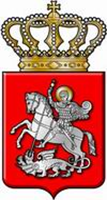 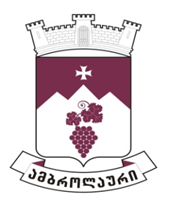 ამბროლაურის მუნიციპალიტეტის საკრებულოსგ ა ნ კ ა რ გ უ ლ ე ბ ა  N702022 წლის 31 აგვისტოქ. ამბროლაურიამბროლაურის მუნიციპალიტეტის სოციალური და ჯანდაცვის პროგრამების მიმდინარეობის თაობაზესაქართველოს ორგანული კანონის ,,ადგილობროვი თვითმმართველობის კოდექსის“ 24-ე მუხლის პირველი პუნქტის ,,გ.ა“ ქვეპუნქტის შესაბამისად,  ამბროლაურის მუნიციპალიტეტის საკრებულომგ ა დ ა წ ყ ვ ი ტ ა :1. 	ამბროლაურის მუნიციპალიტეტის სოციალური და ჯანდაცვის პროგრამების განხორციელებისათვის ამბროლაურის მუნიციპალიტეტის მერიის პირველადი სტრუქტურული ერთეულის - ჯანმრთელობისა და სოციალური დაცვის სამსახურის მიერ გაწეული მუშაობის შესახებ ანგარიში შეფასდეს დამაკმაყოფილებლად (ანგარიში თან ერთვის).2. განკარგულება შეიძლება გასაჩივრდეს ძალაში შესვლიდან ერთი თვის ვადაში ამბროლაურის რაიონულ სასამართლოში (მისამართი: ქ. ამბროლაური, კოსტავას ქუჩა N13).3. განკარგულება ძალაში შევიდეს მიღებისთანავე.საკრებულოს თავმჯდომარე                                            ასლან საგანელიძე